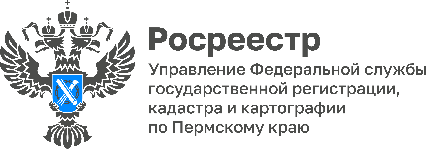 ПРЕСС-РЕЛИЗИдентифицировать собственника поможет СНИЛСВ Управление Росреестра по Пермскому краю поступил телефонный звонок от жительницы г. Иркутск. Она решила продать свою квартиру и заказала выписку из Единого государственного реестра недвижимости.В выписке собственницу ждал сюрприз. В ней были указаны объекты, находящиеся в Пермском крае и не принадлежащие иркутянке.Почему такое могло произойти и что делать в этом случае собственнице?Информация в выписке отобразилась некорректно, потому что фамилия, имя, отчество и дата рождения правообладателя объектов, расположенных в Пермском крае, совпали с данными жительницы другого региона. Такое может произойти в любом субъекте РФ с кем угодно.Чтобы исключить путаницу в сведениях о правообладателях, нужно внести в Единый государственный реестр недвижимости информацию о страховом номере индивидуального лицевого счета (СНИЛС). Он уникален, поэтому является основным критерием для идентификации человека.Заявление о внесении информации о СНИЛС в отношении принадлежащих объектов недвижимости нужно представить в Росреестр, обратившись в любое отделение многофункционального центра предоставления государственных услуг «Мои документы» или через официальный сайт Росреестра: https://rosreestr.gov.ru. Для электронной подачи заявления нужна усиленная электронно-цифровая подпись.После внесения данных о СНИЛС в ЕГРН в дальнейшем при запросе сведений, содержащихся в реестре недвижимости, информация о не принадлежащих гражданину объектах недвижимости в выписках отображаться не будет.Важно. Если возник вопрос о недвижимой собственности, задать его можно на странице официальной группы Управления Росреестра по Пермскому краю во «ВКонтакте» https://vk.com/public49884202. Об Управлении Росреестра по Пермскому краюУправление Федеральной службы государственной регистрации, кадастра и картографии (Росреестр) по Пермскому краю является территориальным органом федерального органа исполнительной власти, осуществляющим функции по государственному кадастровому учету и государственной регистрации прав на недвижимое имущество и сделок с ним, землеустройства, государственного мониторинга земель, а также функции по федеральному государственному надзору в области геодезии и картографии, государственному земельному надзору, надзору за деятельностью саморегулируемых организаций оценщиков, контролю деятельности саморегулируемых организаций арбитражных управляющих, организации работы Комиссии по оспариванию кадастровой стоимости объектов недвижимости. Осуществляет контроль за деятельностью подведомственного учреждения Росреестра - филиала ФГБУ «ФКП Росреестра» по Пермскому краю по предоставлению государственных услуг Росреестра. Руководитель Управления Росреестра по Пермскому краю – Лариса Аржевитина.Контакты для СМИПресс-служба Управления Федеральной службы 
государственной регистрации, кадастра и картографии (Росреестр) по Пермскому краю+7 (342) 205-95-58 (доб. 0214, 0216, 0219)614990, г. Пермь, ул. Ленина, д. 66/2press@r59.rosreestr.ruhttp://rosreestr.gov.ru/ 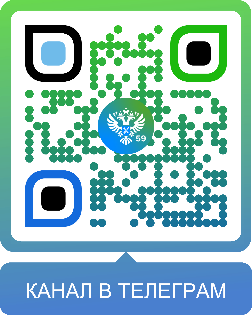 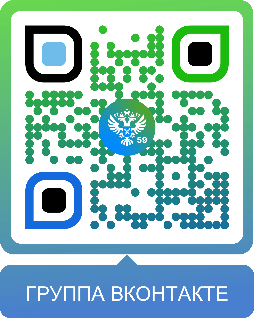          ВКонтакте:          https://vk.com/public49884202          Телеграм:            https://t.me/rosreestr_59